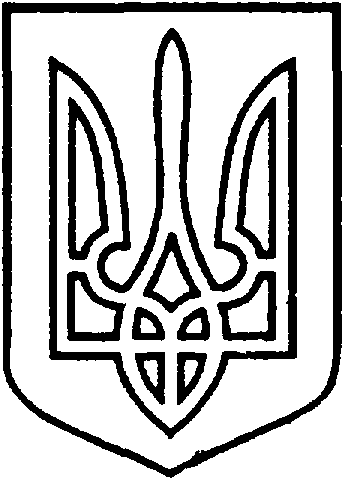 УКРАЇНАВІЙСЬКОВО-ЦИВІЛЬНА  АДМІНІСТРАЦІЯМІСТА  СЄВЄРОДОНЕЦЬК  ЛУГАНСЬКОЇ  ОБЛАСТІРОЗПОРЯДЖЕННЯКЕРІВНИКА ВІЙСЬКОВО-ЦИВІЛЬНОЇ  АДМІНІСТРАЦІЇЛуганська обл., м. Сєвєродонецьк,бульвар Дружби Народів, 32« 14 »  серпня 2020  року                                                                       №   __11__     Про невідкладні  заходи протидії поширенню  гостроїреспіраторної хвороби COVID-19в комунальному закладі позашкільної освіти «Центр туризму, краєзнавства та екскурсій учнівської молоді» Керуючись Законом України «Про військово-цивільні адміністрації», статтями 4, 10, частиною шостою статті 29, статтею 32 Закону України «Про захист населення від інфекційних хвороб», постановами Кабінету Міністрів України від 20.05.2020 №392 «Про встановлення карантину з метою запобігання поширенню на території України гострої респіраторної хвороби СОVID-19, спричиненої коронавірусом SARS-СоV-2», від 22.07.2020 № 641 «Про встановлення карантину та запровадження посилених протиепідемічних заходів на території із значним поширенням гострої респіраторної хвороби СОVID-19, спричиненої коронавірусом SARS-СоV-2»,  у зв’язку з реєстрацією випадків захворюваності у будівлі комунального закладу позашкільної освіти «Центр туризму, краєзнавства та екскурсій учнівської молоді»,  з метою запобігання виникненню та розповсюдженнюзобов’язую:Запровадити в комунальному закладі позашкільної освіти «Центр туризму, краєзнавства та екскурсій учнівської молоді» на 14 календарних днів з 14.08.2020 заходи із запобігання виникненню та розповсюдженню гострої респіраторної хвороби СОVID-19, спричиненої коронавірусом  SARS-СоV-2 (далі - СОVID-19).2. Начальнику відділу освіти військово-цивільної адміністрації міста Сєвєродонецьк Луганської області:негайно відправити на примусову самоізоляцію усіх працівників та контактуючих осіб комунального закладу позашкільної освіти «Центр туризму, краєзнавства та екскурсій учнівської молоді»;звернутися до ДУ «Луганський обласний лабораторний центр МОЗ України» для встановлення кола контактуючих осіб;невідкладно провести дезінфікуючи заходи в будівлі «Центру туризму, краєзнавства та екскурсій учнівської молоді».Управлінню  охорони здоров’я Військово-цивільної адміністрації міста Сєвєродонецьк Луганської області забезпечити встановлення та здійснення медичного спостереження за особами, які контактували із хворими на СОVID-19.Контроль за виконанням цього розпорядження залишаю за собою.Керівник військово-цивільної адміністрації                					   Олександр СТРЮК Підготував:В.о. заступника керівника військово-цивільної адміністрації			  Олександр ОЛЬШАНСЬКИЙ